Музейные урокиВ рамках реализации плана мероприятий по подготовке к празднованию 75-летия Победы в Великой Отечественной войне 1941-1945 гг. учителями истории для учащихся проводятся музейные уроки, в ходе которых доступное и интересное объяснение событий этого периода нашей страны вызывает неподдельный интерес у слушателей, что способствует быстрому и качественному восприятию учебного материала. Эксклюзивным является то, что на каждом таком уроке у детей есть возможность познакомиться с экспонатами, хранящимися в фондах музея и узнать их историю.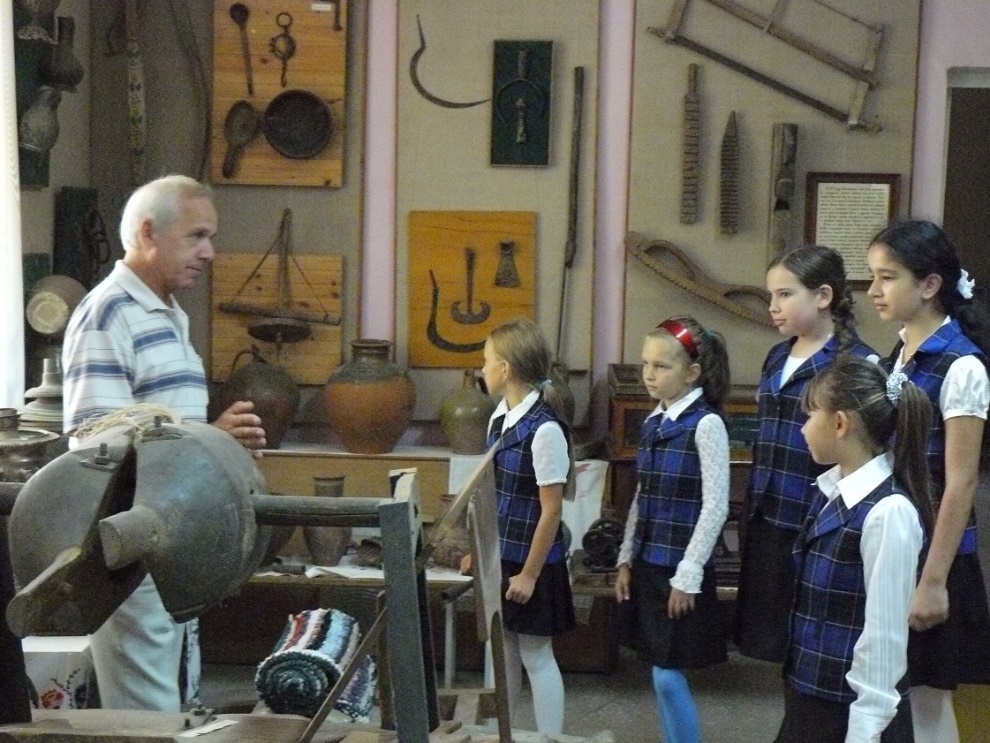 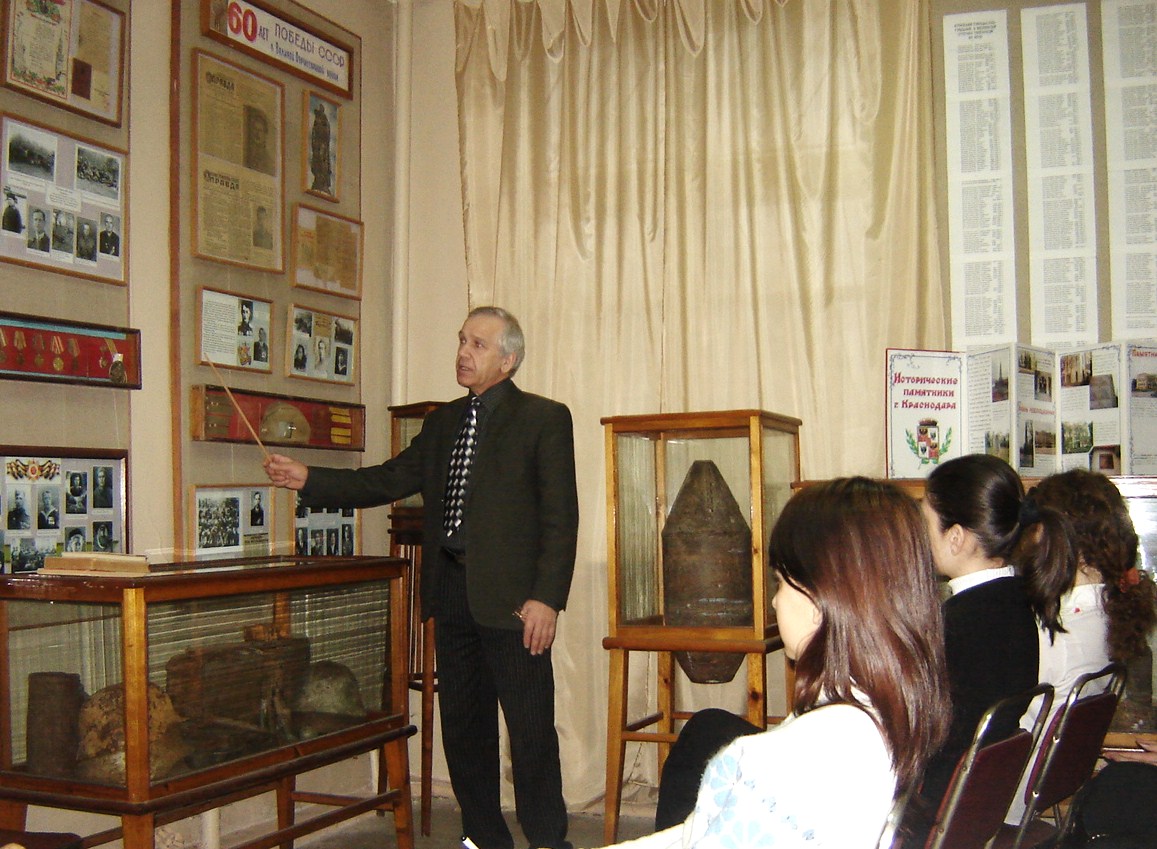 